המסגרות בהן נתמך התאגיד 2 המסגרות בהן נתמך התאגיד 3תוכן ענייניםבקשת תמיכה בביצוע פיילוט בקרן המו"פ1	פרטי המגיש והבקשה2	סיכום מנהלים (יועתק כלשונו לחוות הדעת ויוצג בפני וועדת המחקר)3	הצורך במוצר4	המוצר, רגולציה והיבטי תקינה5	רקע התאגיד, הצוות, יכולות התאגיד6	קניין רוחני7	הפיילוט8	סטטוס פיתוח יכולת המוצר9	הטכנולוגיה, ייחודיות וחדשנות, חסמי כניסה טכנולוגיים, אתגרים, מוצרי צד ג'10	תוכנית המו"פ11	אבני דרך12	שוק, שיווק, לקוחות, תחרות ומודל הכנסות13	התרומה למשק בישראל14	תמלוגים15	הייצור - ככל שיש ייצור16	נספחים (לשימוש מגיש הבקשה)פרטי המגיש והבקשהפרטי התאגיד מגיש הבקשהפרטי המסלולנושא ותיאור התוכניתתקציב מבוקש ותקופת התוכניתאנשי המפתח בתוכניתמספרי תיקים המשויכים לתוכנית סיכום מנהלים (יועתק כלשונו לחוות הדעת ויוצג בפני וועדת המחקר)הצורך במוצרהזן טקסט כאן...המוצר, רגולציה והיבטי תקינההמוצרהזן טקסט כאן...היבטי תקינה, רגולציה ואיכות הסביבההזן טקסט כאן...רקע התאגיד, הצוות, יכולות התאגידהיסטוריית התאגיד ודגשים מיוחדיםהזן טקסט כאן...הצוות ויכולות התאגיד (תיאור מפורט)הזן טקסט כאן...תחזית מול מכירות (באלפי $)מימון ותשתית פיננסיתהזן טקסט כאן...קניין רוחניבדיקת הפרת זכויות קניין רוחני וסקירת פטנטיםהזן טקסט כאן...רישום פטנטיםהבעלות במוצרי התוכנית הזן טקסט כאן...פיתוח בקוד פתוח (open source)הזן טקסט כאן...הפיילוטרשימת אתרי ההרצה המשתתפים בפיילוט(*) ככל שקיימת השקעה עצמית של האתר היא תצוין במטבע הרלוונטי לאתרפירוט אתרי ההרצה המשתתפים בפיילוט**ככל שנדרש שכפל עותק/ים של הטבלה לכאן**הצורך בפיילוט, התכולה, מצב המוצר ובשלותו לביצוע הפיילוטהזן טקסט כאן...חלוקת התפקידים והאחריות בין התאגיד לאתרהזן טקסט כאן...האתגרים וההשפעה בפיילוטהזן טקסט כאן...מדדי הצלחת הפיילוט (KPI's)הזן טקסט כאן...ההסדר בין הצדדיםהזן טקסט כאן...סטטוס פיתוח יכולת המוצרהטכנולוגיה, ייחודיות וחדשנות, חסמי כניסה טכנולוגיים, אתגרים, מוצרי צד ג'הטכנולוגיההזן טקסט כאן...ייחודיות וחדשנותהזן טקסט כאן...חסמי כניסה טכנולוגייםהזן טקסט כאן...מוצרי צד ג'הזן טקסט כאן...תוכנית המו"פרשימת משימות המו"פ בתיק זהפירוט תכולת המשימותקבלני משנה חו"לאבני דרךאבני דרך טכנולוגיות / שיווקיות / עסקיות בתקופת התיק הנוכחיאבני דרך עיקריות טכנולוגיות, שיווקיות, עסקיות מעבר לתקופת התיק הנוכחי (ככל שרלוונטי)שוק, שיווק, לקוחות, תחרות ומודל הכנסותהמיצוב, השוק הרלוונטי, נתונים כמותיים של פלחי השוק הרלוונטיים (השוק העולמי) המיצוב, השוק הרלוונטי, נתונים כמותיים של פלחי השוק הרלוונטיים (השוק העולמי) הזן טקסט כאן...הלקוחות המשלמים והמשתמשיםפילוח סוגי הלקוחות (customer discovery / customer segmentation)הזן טקסט כאן...תיקוף הלקוחות ותובנות מהמגעים עם השוק (pivot &  customer validation)הזן טקסט כאן...מצב המוצר המוצע על ידי התאגיד בשוק כיום (רלוונטי רק במקרה של מוצר קיים שהוא נשוא הבקשה)הזן טקסט כאן...מוצרים מתחרים, תחרות ישירה, יתרון תחרותי (competition and competitive edge)טבלת המתחריםחסמי כניסה לשוקהזן טקסט כאן...תוכנית השיווק של מוצרי התוכניתהזן טקסט כאן...מודל הכנסות, מחירים, תמחור ותחזית המכירות של מוצרי תוכנית מודל ההכנסותהזן טקסט כאן...טבלת מחירי המוצרים ($)* עלות הייצור כוללת עלויות ישירות ועלויות נלוותתחזית המכירות של מוצרי התוכנית  (אלפי $)פירוט מבנה ההכנסותהזן טקסט כאן...טבלת תחזית ההכנסות של מוצרי התוכניתפירוט הנחות תחזית ההכנסותהזן טקסט כאן...התרומה למשק בישראלהזן טקסט כאן...תמלוגיםהייצור - ככל שיש ייצור תוכנית הייצורהזן טקסט כאן...סטאטוס ההיערכות לייצורהזן טקסט כאן...הצהרה בדבר מקום הייצור ושיעור הערך המוסף לגבי כלל מוצרי תוכנית המו"פ הכוללתהצהרת מקום הייצור בתיק הנוכחיהצהרת הערך המוסף של הייצור בישראל בתוכנית הסברים בנוגע למקום היצורהזן טקסט כאן...נספחים (לשימוש מגיש הבקשה)הזן טקסט כאן...המסגרות בהן נתמך התאגיד 2 : 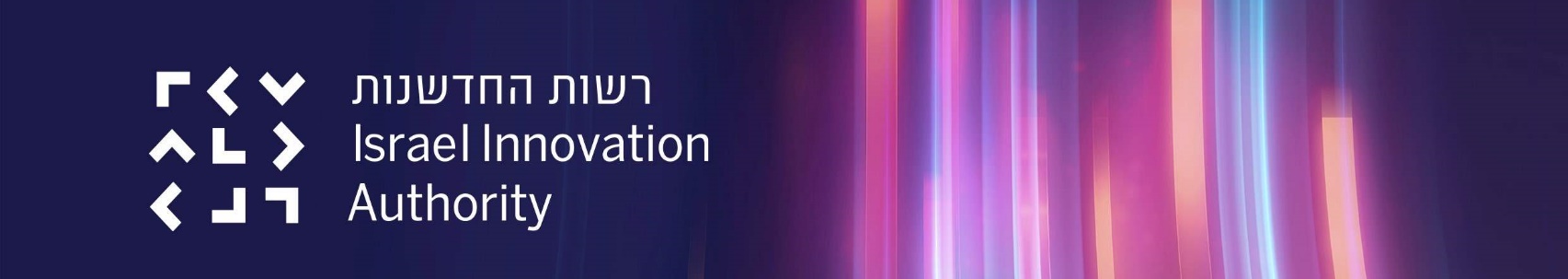 המסגרות בהן נתמך התאגיד 3 : סיכום מנהלים : בקשת תמיכה בביצוע פיילוט בקרן המו"פ2024/03הקדמהטופס הבקשה המוגש ע"י התאגיד הוא האמצעי העיקרי לבחינת הבקשה לתמיכה. טופס הבקשה מפרט ומסביר את בקשת התאגיד לכן קיימת חשיבות רבה להקפיד למלא אותו באופן מלא ומפורט, שיכלול מידע עדכני באופן שהמסרים של התאגיד יהיו ברורים מקריאת הבקשה.מילוי קפדני ומפורט של סעיפי הבקשה ימקסם את סיכוי התאגיד לכך שהמסרים שהוא מבקש להעביר יובנו בצורה נכונה בתהליך הבדיקה ויוצגו כך לחברי הוועדה.מומלץ לתאגיד לעיין טרם תחילת מילוי טופס הבקשה בדף המסלול באתר הרשות.הנחיות להגשת הבקשהכל השדות במסמך הבקשה הינם חובה. היכן שלא רלוונטי יש לציין "לא רלוונטי".נספחים המצורפים לבקשה אינם מהווים תחליף למילוי מלא של סעיפי הבקשה.יש למלא את טופס הבקשה עד סיכום המנהלים (כולל) בשפה עברית בלבד. שאר הסעיפים ימולאו בעברית או באנגלית (רצוי בעברית).תוכנית הרצה ("פיילוט"), עיקרה בביצוע פיילוט באתר חיצוני לתאגיד, בד"כ של לקוח (פוטנציאלי) ו/או גוף ממשלתי/ציבורי, בישראל או מחוצה לה אשר יכול, אך לא חייב, לשמש כקבלן משנה בתוכניתיש לצרף לקובצי הבקשה גם הסכם או MOU עם אתר הפיילוטההתייחסות בבקשה למוצרים תהא למוצרים נשואי תוכנית ההרצה, בין אם מפותחים במסגרת התוכנית ובין אם פותחו לפני תחילתההגדרות"מוצר" משמש לציין נכס מוחשי או לא מוחשי, תהליך או שירות, לרבות תהליכי ייצור ותוכנת מחשבים; לרבות מוצר חדש או חלק של אותו המוצר או מערכת הכוללת את המוצר או שיפור מהותי של המוצר הקיים ולרבות ידע.הנחיות לעריכת המסמךיש להשתמש בגרסה העדכנית של מסמך הבקשה.יש להשתמש בגרסת מיקרוסופט אופיס 2010 ומעלה ובמחשב מבוסס Windows 7 ומעלה.אין להסיר את הנעילה שאיתה מגיע המסמך שהורד מהרשת.אין להשתמש בכלי עריכה אחרים כדוגמת גוגל-דוקס, Open-Office, ...אין לחרוג בבקשה המוגשת מ- 25 עמודים.אין להעלות קבצי אופיס עם פקודות מאקרו.אין להעלות קבצי אופיס עם אובייקטים מוטמעים (אין לבצע העתק הדבק של גרפים וקבצים לטפסי הבקשה) למעט תמונות בפורמט .JPGאין להעלות קבצים המכילים בתוכם קישורים לקבצים חיצוניים אחרים.[ניתן להסיר את הרקע הצהוב (ההדגשה) שמציין את האזורים במסמך שהם ברי עריכה (בכל פתיחה של המסמך)]עברית: לחץ על לשונית "סקירה" ← "הגן/הגבל עריכה" ← הסר את הסימון "סמן את האזורים שבאפשרותי לערוך"English: Press "Review" → "Protect/Restrict Editing" → Uncheck "Highlight the regions I can edit"אישור התאגיד"אנו מאשרים שהמסמך נכתב ומוגש על טופס המקור שהורד מאתר רשות החדשנות ועומד בכל הדרישות המפורטות לעיל."המסגרות בהן נתמך התאגיד 2המסגרות בהן נתמך התאגיד 3המאשרשם:תפקיד:תאריך:10.03.20243.14.23track_01_mop_pilotמסלול 1 מופ פיילוטIIA_SupReq_Track_01_Mop_Pilot_3.14.23שם התאגיד (עברית)שם התאגיד (אנגלית)הליך הגשהנושא התוכניתתיאור התוכניתתקציב מבוקשמועד התחלהמועד סיום#תפקידשם מלאטלפוןEmail123"תיקים המשויכים לתוכנית": כל תיק אשר בטכנולוגיה ו/או במוצרים ו/או במוצרים שפותחו במסגרתו ו/או בחלק מהם, נעשה שימוש במו"פ של התיק הנוכחי ו/או שהם משולבים בטכנולוגיות ו/או במוצרים ו/או במוצרים נשואי התיק הנוכחי (ואשר אינו בתוכנית הנוכחית)✧מספרי תיקים שמשויכים לתוכניות קודמות:על התאגיד להציג באופן תמציתי נושאים נבחרים מתוך התוכנית, בעלי חשיבות רבה עבור חברי הוועדה כגון:[1] הצורך בפיילוט ויעדיו, המוצרים, הטכנולוגיה, עיקרי תכולת הפיילוט, החדשנות הטכנולוגית/הפונקציונאלית, האתגרים שבפיילוט, התועלת למוצרים, תרומת האתר והפערים מול הנדרש[2] השוק הרלוונטי, ההזדמנות העסקית, ההיערכות השיווקית, המודל העסקי, תחזית המכירות, מתחרים, התועלת העסקית והגידול הצפוי במכירות  כתוצאה מהפיילוט, ההשפעה על צמיחת התאגיד וההשפעה בתחומים המפורטים במסגרת ההגשההחדשנות הטכנולוגית בסיכום זה תתייחס למוצרים כמצבם בתחילת התוכנית (מבט "אחורה") ואילו החדשנות הפונקציונאלית תתייחס למוצרים כמצבם בסיומה של התוכנית בלבד (מבט "קדימה")הערה: עד 15 שורות (גופן Arial-11)הזן טקסט כאן... תאר ופרט לגבי כל אחד ממוצרי התוכנית  את הבעיה/הצורך שהתוכנית  באה לתת לו מענהתאר ופרט לגבי כל אחד ממוצרי התוכנית  את הנושאים הבאים:[1] המוצר (כולל תיאור פונקציונאלי) והאופן בו הוא עונה לצורך[2] מרכיבי המוצר, רכיביו ועקרונות הפעולה[3] תרחישי השימוש במוצר (use case), לרבות שילובו בעתיד במוצרי התאגיד[4] מהי הצעת הערך הייחודית? – פרטהצעת הערך הייחודית: מסבירה (בקצרה) את התועלת הייחודית המוצעת ללקוח והמאפשרת לחברה להתבלט מהמתחרים.תאר ופרט לגבי כל אחד ממוצרי התוכנית  את הנושאים הבאים:[1] תקינה והיבטי איכות הסביבה, רגולציה או תקנות איכות סביבה לייצור המוצר או  להפעלת המוצר הסופי בסיום התוכנית  בארץ ו/או במדינות היעד אליהן ישווקו? אחרת ציין: "לא רלוונטי"[2] ככל שקיימות, תאר ופרט את דרישות התקינה, רגולציה או תקנות איכות סביבה בארץ ו/או במדינות היעד אליהן ישווקו. [3] ככל שרלוונטי, תאר ופרט את הצעדים הננקטים כדי שמוצרי התוכנית  יעמדו בתקנים הנוגעים להם[4] התייחסו להיתכנות של מצב שבו לא קיימת תקינה, רגולציה או תקנות איכות סביבה אבל יש וודאות שבעתיד תידרש עמידה באחת מהן או בכולן כיצד זה ישפיע על היכולת לייצר את המוצר, למכור אותו או למכור את השרות. [5] ככל שהמוצר מתכוון לספק מענה לבעיה של איכות סביבה או בטיחות ועדין אין תקינה בתחום תאר כיצד זה משפיע על פיתוח מוצרי התוכנית  וכיצד זה משפיע על היכולת למכור את השירות או המוצר.תאר ופרט את הנושאים הבאים:[1] התפתחויות ואירועים מיוחדים ודגשים מיוחדים לגבי התאגיד, כדוגמת: רכישות, מיזוגים, שינויי בעלות, חילופי גברי, קשיים מיוחדים, תביעות, הצלחות וכישלונות  שיווקיים, פריצה טכנולוגית, וכו' – הדגש אירועים מהשנה האחרונה [2] קווי המוצרים הנוכחיים של התאגידתאר ופרט את הנושאים הבאים:[1] הרקע והניסיון הרלוונטי של כל אחד מאנשי המפתח וצוות המו"פ, לרבות קבלני משנה מהותיים[2] הרקע והניסיון (ובפרט הניסיון הבינלאומי) של כל אחד מאנשי השיווק והמכירות[3] ציין האם קיימים פערים ביכולות הצוות וכיצד בכוונת החברה לגשר עליהם[4] תשתיות הפיתוח הקיימות בתאגיד (לרבות מעבדות, מתקני/אמצעי ייצור, ציוד ייעודי וכד') והתשתיות הקיימות בנוגע לביצוע הפיילוט[5] היכולות הטכנולוגיות והיכולות הנוגעות לביצוע הפיילוט ועמידה ביעדיו של התאגיד, לרבות ידע קיים בתאגיד וביצועי העברהנחייה:עדכן בטבלה את השנים באופן הבא [y] מציין את השנה הנוכחית בגינה מוגשת הבקשה, [y-1] מציין את השנה הקודמת וכן הלאהיש לציין את ההכנסות במונחי הכנסות מוכרות (recognized revenue)לחברה שהציגה תחזית הכנסות לרשות החדשנות, יש לציין את התחזית שהוצגהעבור חברה שזו לה הפניה הראשונה לרשות החדשנות, יש להציג את תחזית ההכנסות כפי שהוצגה למועצת המנהלים של התאגידהשנה הקלנדריתהתחזית שסיפקה החברה עבור אותה שנההכנסות בפועלתאר ופרט:[1] מימון הפעילות עד כה[2] כיצד בכוונת התאגיד לממן את חלקו בתקציב התיק הנוכחי[3] ככל שרלוונטי, פירוט המגעים עם משקיעים פוטנציאלייםשים לב! במילוי סעיף ‎זה יש להתייחס ולפרט לגבי כל אחד ממוצרי התוכנית תאר ופרט לגבי כל אחד מהמוצרים:[1] האם נבדק כי המחקר והפיתוח ומוצריו אינם מפרים זכויות קניין רוחני (לרבות פטנטים) של אחרים? באיזה אופן?פרט את הפטנטים שהוגשו לרישום או יוגשו לרישום במסגרת התוכנית  על פי הידוע במועד הגשת הבקשה#2תאר ופרט לגבי כל אחד מהמוצרים:[1] התייחס לזכויות הקניין של המבקש בידע המקדמי הנדרש לביצוע התוכנית וציין כיצד ישיג המבקש את זכויות השימוש בקניין הרוחני אם אינם בבעלותו (בבעלות חברת אם, אקדמיה וכד').[2] האם כל זכויות הקניין, לרבות הקניין הרוחני, בטכנולוגיות ובמוצרי התוכנית, הנם בבעלות הבלעדית של התאגיד מגיש הבקשה?א. התייחס לזכויות הקניין של המבקש בידע החדש  שייווצר כתוצאה מביצוע התוכנית. ב. אם לא, לגבי כל רכיב כזה  פרט את מהותו, הבעלות עליו וסוג ההרשאה שקבל התאגיד לשימוש בידע או במוצר. [3] בבקשה הכוללת בעלות משותפת בידע:א. יש להתייחס לזהות הבעלים הנוספים בידע שייווצר, לתרומת הבעלים הנוספים לפיתוח הידע, לחלוקת הבעלות והזכויות בידע, לזכות השימוש של המבקש בידע אשר אינו בבעלותו ולקיומו ולפרטיו של ההסכם המסדיר את האמור. ב. על המבקש לצרף את הסכם הבעלות המשותפת ליתר מסמכי הבקשה.[4] התייחס לזכויות הקניין בתוצרי המו"פ של קבלני המשנה או כל גורם אחר המועסקים במסגרת התוכנית. אם לא ייווצר IP האם ייווצר  ?knowhow  או שהבעלות הקניינית לא רלוונטית, הסבר מדוע.ככל שרלוונטי, פרט את רכיבי הקוד שיפותחו ויוחזרו לשימוש הקהילה כקוד הפתוח (Open Source), באיזה סוג רישיון ונמק את ההצדקה הכלכלית לכך: (1) בתוכנית , ו- (2) בתיק הנוכחי, אחרת ציין : "לא רלוונטיהנחייה: בשדה "סיווג האתר" בחר אחת מהאפשרויות הבאות: "יזם", "סטרטאפ", "חברה תעשייתית", "חברת ייעוץ עסקי/שיווקי", "גוף שירותי", "גוף תשתיות", " גוף ממשלתי/ציבורי", "מכון מחקר", "מעבדה", "בית חולים", "מפיץ", "סוכן", "מפעיל" או "אחר"#שם האתרוקישור לאתר האינטרנט שלוסיווגהאתרמקוםהאתרשנתיסודמספר עובדיםמספר עובדי מו"פהיקף מכירות שנתי ($K)תקציב קבלן משנה בתוכנית (₪)השקעהעצמית שלהאתר (*)23תאר את פרטי האתרים המשתתפים בתוכנית יש לשכפל ולמלא את הטבלה הבאה עבור כל אחד מהאתריםשם האתר (1)תפקיד בתוכניתסיווג ותחומי עיסוקטכנולוגיות ומוצרים (ככל שרלוונטי)שווקיםסוג התמיכה שהאתר מעמידהאם השותף יגיש/מגיש בקשה גם לרשות?כן/לאתאר ופרט את הנושאים הבאים (היכן שרלוונטי)[1] הצורך והיעדים שהפיילוט בא להשלים[2]תיאור תכולת הפיילוט  [3] מצב המוצר בתחילת התוכנית ובשלותו לביצוע הפיילוטתאר ופרט את הנושאים הבאים (היכן שרלוונטי)[1] חלוקת התפקידים והאחריות בין התאגיד והאתר[2] ככל שרלוונטי, תפקידי האתר בתחום הייצור, השיווק והמכירה של מוצרי התוכנית[3] ככל שרלוונטי, תרומת התאגיד לאתר[4] התרומה לתאגיד וההשפעה על צמיחתותאר ופרט את הנושאים הבאים[1] עד כמה דומה אתר הפיילוט לסביבת ההפעלה האמיתית: איכות האתר והתאמתו ליעדים, יכולותיו, אמצעים שיעמיד, תרומתו, פערים לעומת הנדרש והסינרגיה בין הצדדים[2] תרומת הפיילוט לחדירת המוצר לשוק: התועלת למידת קירובו של המוצר לשוק, למסחורו ולחדירתו לשוק[3] ההשפעה בתחומים המפורטים בקול הקורא[4] תשתיות, מתקנים אמצעים מיוחדים, מוצרים ושירותים הנדרשים לביצוע הפיילוט [5] אתגרי הפיילוטתאר ופרט את המדדים לפיהם תמדדו את הצלחת הפיילוטתאר ופרט את הנושאים הבאים לגבי כל אחד מאתרי הפיילוט (היכן שרלוונטי):[1] הסדר הבעלות ב-IP של מוצרי התוכנית ומתן רישיונות שימוש הדדיים[2] הסדר ההכנסות בין הצדדים, לרבות הסדרי תמלוגים[3] הסטאטוס החוזי בין הצדדים. יש לתאר אם ואילו מסמכים נחתמו בין הצדדים עד למועד הגשת הבקשה ולצרפם לבקשה: הסכם מלא, מזכר הבנות, תוכנית פעולה, הסכם לגבי הקנין הרוחני וכיוצא בזהתיאור  היכולתמצב בתחילת התקופה הנדונההמצב הצפוי בסיום התקופה הנדונה23יש להתייחס לנושאים הבאים: [1] פרוט הטכנולוגיות שיפותחו במסגרת בקשה זו, ככל שרלוונטי – יש לצרף גם את עיקרי מפרט הביצועים של המוצר, כולל נתונים כמותיים וסכמת בלוקים (חומרה/ תוכנה)תאר ופרט את הנושאים הבאים:[1] הייחודיות והחדשנות  במוצר שפותח עד כה ביחס לקיים בעולםתאר ופרט את חסמי הכניסה הטכנולוגיים אשר יקשו על מתחרים פוטנציאלים להתחרות עם מוצר דומהככל שרלוונטי, תאר ופרט שימוש ברכיבי צד ג' ו/או רכיבי קוד פתוח על פי הפירוט להלן - אחרת ציין :"לא רלוונטי"רכיבי הידע, לרבות פטנטים, רישיונות שימוש, מוצרים ומוצרים של צד שלישי, עליהם מתבססת תוכנית המו"פ  ו/או משולבים במוצרי התוכניתשים לב! במילוי סעיף ‎זה יש להתייחס ולפרט לגבי כל אחד ממוצרי התוכנית שמובילים לאבן דרך[1] פרט את שמות המשימות ותתי המשימות המתוקצבות בבקשה זו לשם ביצוע התוכנית (בנפרד לגבי כל מוצר) ואת משאבי כוח האדם והתקציב הכולל הנדרשים לביצועןמשימה הנה פעילות הפיתוח (על כל שלביה) של רכיב או מרכיב או אבן בנין או פונקציה של המוצר  ו/או הטכנולוגיה נשואי בקשה זו, או בלוק בסכמת הבלוקים של המוצר.לדוגמא: מודול תוכנה המממש פונקציה מסוימת של המוצר, מרכיב חומרתי או מכני או כימי פיסיקאלי או ביולוגי במוצר.הרשימה בטבלה תכיל את שמות המשימות ולא את פירוט המשימות פירוט המשימות יבוצע בסעיף הבאכיצד להגדיר שם משימה:שם המשימה אמור לענות על השאלה: "מה מפתחים?".(אין להתייחס לשלבי הפיתוח כגון: אפיון, תכנון, יישום, קידוד, ביצוע בדיקות, אינטגרציה וכו'.)הערות"שנות אדם": יש להתייחס לכוח אדם בתאגיד בלבד (כפי שמופיע בחוצץ כוח אדם בגיליון התקציב)"תקציב כולל": מתייחס לסך כל רכיבי תקציב המשימה בתקופת התיק ולא רק לרכיב כוח האדםניתן להרחיב את שורות הטבלה או להוסיף שורות בהתאם לצורך  (יש למחוק שורות ריקות)#שמות המשימות בבקשה זומועד התחלהmm/yyמועד סיוםmm/yyשנותאדםתקציב כולל(אלפי ₪)45678910סה"כ (צריך להיות זהה לתקציב כ"א בגיליון התקציב)סעיף זה הוא לב הבקשהיש לקרוא בעיון ולפרט כל משימה בהתאם להנחיות הבאות !!!לגבי כל אחת מהמשימות שבטבלה לעיל יש לתאר, לפרט ולהתייחס בהרחבה לנושאים הבאים:[1] פירוט תכולת המשימה ומוצריה באופן שניתן יהיה להבין: מה מפתחים, איך מפתחים או פירוט תכולת הפעילות במשימת פיילוט ותוצריה, באופן שניתן יהיה להבין: מה מבצעים ומהן הפעילויות[2] פירוט קבלני המשנה המשתתפים בביצועה המשימה, תפקידם ומוצריהם[3] פירוט שלב המו"פ של המשימה בתיק הנוכחי, כגון: אפיון, תכנון, מימוש, קידוד, בדיקות, אינטגרציה..,[4] האתגר והחדשנות שבמשימה ביחס לקיים במוצר בבסיס התוכנית מושא הבקשה בתחילת תקופת התיק הנוכחי[5] היתרון התחרותי שהמשימה מקנה (ככל שרלוונטי)[6] הצדקה לרכיבי התקציב הנדרשים לביצוע המשימה (יש להתייחס לכל רכיבי התקציב)[7] פירוט לגבי אופן המדידה של המשימה לשם הערכת הצלחת המשימה[8] תרומת המשימה לפיילוטהערות:משימות הכוללות מעל 2 שנות אדם, יש לפרק לתת משימות, ולהתייחס לכל תת משימה כנדרש לעיליש לפרט חדשנות רק במשימות בהן קיימת חדשנות (לא כל משימה חייבת שתהיה חדשנית)יש להתייחס בנפרד לחדשנות טכנולוגית (טכנולוגיה חדשה בעולם) ולחדשנות פונקציונאלית (פונקציה חדשה בעולם)מומלץ לאפיין את מוצרי המשימה במונחים מדידים ככל שניתן (כגון: רמת דיוק, ביצועים...)ניתן להרחיב את שורות הטבלה או להוסיף שורות בהתאם לצורך#נושאי פיתוח פעילות/משימה/מוצרים45678910תאר ופרט את קבלני המשנה (קב"מ) לרבות האתרים המתוקצבים בתיק הנוכחי הפועלים מחוץ לישראל או שאינם תושבי ישראל, את מהות פעילותם בתיק ואת הסיבות להעסקתם במקום העסקת עובדים ו/או קבלני משנה ישראלים#2תאר ופרט מספר אבני דרך מדידות ו/או הניתנות לבחינה בתקופה המצוינתאבן דרך "ביצועית": אבן דרך הקשורה לביצוע הפיילוט2323יש להתייחס לשוק הספציפי אליו שייך המוצר (ולא לשוק הכללי אליו משתייך / פונה המוצר )תאר ופרט לגבי כל אחד ממוצרי התוכנית  את הנושאים הבאים:[1] שוקי היעד הרלוונטיים[2] היקף השוק השנתי העולמי, קצב הגידול, המגמות וההתפתחויות בשוק וכיצד ישפיעו על אורך חיי המוצר[3] מיקומו של המוצר בשרשרת הערך בשוק[4] נתח השוק החזויציין את המקורות עליהם מתבסס המענה									 שוק יעד א' הזן טקסט כאן...גודל השוק מוערך לתקופת ההגשה (עד 3 שנים טרום או אחרי הגשה)השנה הרלוונטית: {}  גודל השוק באלפי דולרים: {}התייחס לשוק היעד (אם יש)הזן טקסט כאן...שוק גיאוגרפי בו פועלת החברההזן טקסט כאן... שוק יעד ב' הזן טקסט כאן...גודל השוק מוערך לתקופת ההגשה (עד 3 שנים טרום או אחרי הגשה)השנה הרלוונטית: {}  גודל השוק באלפי דולרים: {}התייחס לשוק היעד (אם יש)הזן טקסט כאן...שוק גיאוגרפי בו פועלת החברההזן טקסט כאן... שוק יעד ג' הזן טקסט כאן...גודל השוק מוערך לתקופת ההגשה (עד 3 שנים טרום או אחרי הגשה)השנה הרלוונטית: {}  גודל השוק באלפי דולרים: {}התייחס לשוק היעד (אם יש)הזן טקסט כאן...שוק גיאוגרפי בו פועלת החברההזן טקסט כאן... שוק יעד ד' הזן טקסט כאן...גודל השוק מוערך לתקופת ההגשה (עד 3 שנים טרום או אחרי הגשה)השנה הרלוונטית: {}  גודל השוק באלפי דולרים: {}התייחס לשוק היעד (אם יש)הזן טקסט כאן...שוק גיאוגרפי בו פועלת החברההזן טקסט כאן... שוק יעד ה' הזן טקסט כאן...גודל השוק מוערך לתקופת ההגשה (עד 3 שנים טרום או אחרי הגשה)השנה הרלוונטית: {}  גודל השוק באלפי דולרים: {}התייחס לשוק היעד (אם יש)הזן טקסט כאן...שוק גיאוגרפי בו פועלת החברההזן טקסט כאן...תאר ופרט לגבי כל אחד ממוצרי התיק הרב שנתי את הנושאים הבאים:[1] המגמות וההתפתחויות בשוק וכיצד ישפיעו על אורך חיי המוצר[2] מיקומו של המוצר בשרשרת הערך בשוק [3] נתח השוק החזוי[4] ציין את המקורות עליהם מתבסס המענהתאר ופרט את הנושאים הבאים לגבי כל אחד ממוצרי התוכנית :[1] סוגי הלקוחות (ישירים וסופיים) ומאפייניהם[2] פלח השוק/ סוג הלקוחות הראשון אליו מיועד המוצר, והפלח הבא אחריו (ככל שרלוונטי)לקוחות ישירים: הגופים המשלמים לתאגיד בעבור מוצרי התוכנית,  כגון: מפיצים, יצרנים, מפתחים, לקוחות סופיים...לקוחות סופיים: הלקוחות האחרונים בשרשרת השוק,  כגון: הצרכנים, משתמשי הקצה...הבהרות:אם כלפי לקוחות שונים נדרשות הצעות, תהליכי הפצה או מחירים שונים - הדבר מצביע על קיומם של מספר פלחי שוק /סוגי לקוחות שוניםמשתמשים: הלקוחות האחרונים בשרשרת השוק שמשתמשים במוצר,  כגון: הצרכנים, משתמשי הקצה...לקוחות משלמים: הגופים המשלמים ישירות לתאגיד בעבור מוצרי התוכנית,  כגון: משתמשים, חברות OEM, אינטגרטורים....אבחנה זו חשובה במקרה שבו הגורם המשלם אינו הגורם המשתמש. יש להציג בסעיף זה את שני סוגי הלקוחות.ככל שנוצר קשר עם לקוחות פוטנציאלים, תאר ופרט את הנושאים הבאים:[1] הפגישות עם הלקוחות לתיקוף הצורך והפתרון[2] תכולת ההצגה ללקוחות (MVP), כגון: פיטץ', מצגת, סרטון, דמו, מוצר ראשוני...[3] השינויים שבוצעו, ככל שבוצעו, בעקבות משוב מהלקוחות (Pivot)[4] מידת ההתאמה והאטרקטיביות של מוצרי התוכנית לצרכי הלקוחות ואופן הסקת מסקנה זו[5] מידת המוכנות של הלקוחות לשלם ולהשתמש במוצרי התוכנית של כל קבוצת לקוחות ואופן הסקת מסקנה זוסעיף זה בא לבחון עד כמה המוצר משמעותי ללקוחות ועד כמה התאגיד בדק ומכיר את השוקמונחים:הכרת השוק (customer discovery): לימוד השוק באמצעים עקיפים כמו: מחקרי שוק, אתרי אינטרנט רלוונטיים...תיקוף השוק (customer validation): בדיקה ישירה עם לקוחות פוטנציאלים לוודא שהמוצר עונה לדרישותיהםתאר ופרט את:[1] לקוחות עיקריים[2] שיתופי פעולה מהותיים (למשל, מעבדות מחקר, ספקים, ייצרני ציוד, מפיצים, אינטגרטורים וכדומה)[3] מכירות המוצר עד שנה זו – יש לשים לב שסעיף זה מתייחס למכירות המוצר ולא למכירות כלל התאגידהצג בטבלה הבאה את המידע הבא:[1] נתוני המוצרים המתחרים, יש להתייחס לפחות לשלושה מתחרים (ישירים ו/או עקיפים)[2] יכולות, יתרונות וחסרונות המוצרים המתחרים ביחס למוצרי התוכנית הנחיות:ככל שרלוונטי, תאר את הקטגוריות הישירות והעקיפות של תמונת התחרותציין את המקורות עליהם מתבסס המענה (כולל קישורים)מונחים:מתחרים ישירים:  מתחרים שפונים לאותם לקוחות עם מוצר מאותה קטגוריה בהקשר לאותה בעיה/צורךמתחרים עקיפים: מתחרים שפונים לאותם לקוחות עם מוצר מקטגוריה אחרת בהקשר לאותה בעיה/צורךמתחרה א' שם התאגיד:הזן טקסט כאן...הזן טקסט כאן...שלב התאגיד:אתר האינטרנט:הזן טקסט כאן...הזן טקסט כאן...שלב המוצר:שם המוצר המתחרה:הזן טקסט כאן...הזן טקסט כאן...מתחרה ישיר או עקיף:מידע נוסף על החברה המתחרה:הזן טקסט כאן...מידע נוסף על מוצר החברה המתחרה:הזן טקסט כאן...הבדלים עיקריים ביכולות מוצר החברה אל מול המוצר המתחרה:הזן טקסט כאן...יתרונות מוצר החברה ביחס למוצר המתחרההזן טקסט כאן...חסרונות מוצר החברה ביחס למוצר המתחרההזן טקסט כאן...מתחרה ב' שם התאגיד:הזן טקסט כאן...הזן טקסט כאן...שלב התאגיד:אתר האינטרנט:הזן טקסט כאן...הזן טקסט כאן...שלב המוצר:שם המוצר המתחרה:הזן טקסט כאן...הזן טקסט כאן...מתחרה ישיר או עקיף:מידע נוסף על החברה המתחרה:הזן טקסט כאן...מידע נוסף על מוצר החברה המתחרה:הזן טקסט כאן...הבדלים עיקריים ביכולות מוצר החברה אל מול המוצר המתחרה:הזן טקסט כאן...יתרונות מוצר החברה ביחס למוצר המתחרההזן טקסט כאן...חסרונות מוצר החברה ביחס למוצר המתחרההזן טקסט כאן...מתחרה ג' שם התאגיד:הזן טקסט כאן...הזן טקסט כאן...שלב התאגיד:אתר האינטרנט:הזן טקסט כאן...הזן טקסט כאן...שלב המוצר:שם המוצר המתחרה:הזן טקסט כאן...הזן טקסט כאן...מתחרה ישיר או עקיף:מידע נוסף על החברה המתחרה:הזן טקסט כאן...מידע נוסף על מוצר החברה המתחרה:הזן טקסט כאן...הבדלים עיקריים ביכולות מוצר החברה אל מול המוצר המתחרה:הזן טקסט כאן...יתרונות מוצר החברה ביחס למוצר המתחרההזן טקסט כאן...חסרונות מוצר החברה ביחס למוצר המתחרההזן טקסט כאן...מתחרה ד' שם התאגיד:הזן טקסט כאן...הזן טקסט כאן...שלב התאגיד:אתר האינטרנט:הזן טקסט כאן...הזן טקסט כאן...שלב המוצר:שם המוצר המתחרה:הזן טקסט כאן...הזן טקסט כאן...מתחרה ישיר או עקיף:מידע נוסף על החברה המתחרה:הזן טקסט כאן...מידע נוסף על מוצר החברה המתחרה:הזן טקסט כאן...הבדלים עיקריים ביכולות מוצר החברה אל מול המוצר המתחרה:הזן טקסט כאן...יתרונות מוצר החברה ביחס למוצר המתחרההזן טקסט כאן...חסרונות מוצר החברה ביחס למוצר המתחרההזן טקסט כאן...מתחרה ה' שם התאגיד:הזן טקסט כאן...הזן טקסט כאן...שלב התאגיד:אתר האינטרנט:הזן טקסט כאן...הזן טקסט כאן...שלב המוצר:שם המוצר המתחרה:הזן טקסט כאן...הזן טקסט כאן...מתחרה ישיר או עקיף:מידע נוסף על החברה המתחרה:הזן טקסט כאן...מידע נוסף על מוצר החברה המתחרה:הזן טקסט כאן...הבדלים עיקריים ביכולות מוצר החברה אל מול המוצר המתחרה:הזן טקסט כאן...יתרונות מוצר החברה ביחס למוצר המתחרההזן טקסט כאן...חסרונות מוצר החברה ביחס למוצר המתחרההזן טקסט כאן...ככל שידוע בשלב זה תאר ופרט את הנושאים הבאים:[1] חסמי השיווק למוצרי התוכנית  (כגון: צורך ברישוי, עמידה בתקינה, דרישות רגולטוריות במדינות שונות, מגבלות חוקיות וכד')[2] כיצד בכוונת התאגיד להתמודד עם החסמים שצוינוככל שידוע בשלב זה תאר ופרט את הנושאים הבאים:[1] האסטרטגיה העסקית לטווח ארוך ולטווח קצר[2] תוכנית הפעולה השיווקית (go to market)[3] ערוצי השיווק: פעילות ישירה, פעילות עם שותפים (יש לפרט מיהם השותפים), פעילות באמצעות חברת בת, joint venture, OEM, נוכחות בארצות היעד.[4] ככל שרלוונטי, הסכמי שיווק קיימים, הזמנות, הסכמה לפיילוט... [5] משאבי השיווק בתאגיד, לרבות תקציב השיווק המתוכנן (לפי שנים) ומטרותיו[6] בעלי התפקידים שיעסקו בשיווק המוצרים[7] ה- sales cycle הצפוי למוצר, כמה זמן יעבור מרגע הצגת המוצר ללקוח בפעם הראשונה ועד לסיום הרכישה[8]  עלות רכישת לקוח. כמה עולה לרכוש לקוח ממוצע (כולל משאבי שיווק, מכירות, עמלות וכדומה)תאר ופרט את מודל ההכנסות (על מה הלקוחות ישלמו?) עבור כל אחד ממוצרי התוכנית הנחיות:מודל ההכנסות מתאר את האסטרטגיה, את "מנגנון יצירת ההכנסות". מתייחס לתהליך שבו נמכר מוצר או שירות תמורת תשלום ולאופן שבו החברה מייצרת ערך עסקי ומניבה הכנסות ורווחיםלדוגמה: מכירת מוצר נפרד, OEM, מכירה לעסקים B2B או לצרכנים B2C, במכירה חד פעמית, מכירה חוזרת, בתשלום חודשי או שנתי....המחירללקוח הישירהמחירללקוח הסופיעלות היצור*23תאר ופרט את הנושאים הבאים:[1] פירוט הנחות על פיהן מבוססת התחזית בגין מכירות של תוצרי הפיילוט[2] ככל הסבר מהו הערך הנוסף החזוי של המוצר על הכנסות החברה – או –אם מכירות החברה תפגענה במידה והתוכנית לא תצא לפועל[3] התייחסות למספר היחידות שימכרו בכל שנה  כפול מחירה של יחידה אחת.[4] ההכנסות הן במונחי recognized revenue[5] האם וכיצד בוצע אימות התמחור המוצע מול לקוחות?יש לעדכן בטבלה את ציוני השנה באופן הבא: [y] מציין את שנת המכירות הראשונה הצפויה, [y+1] מציין את השנה העוקבת לה וכך הלאה23סה"כיש לפרט את ההנחות על פיהן מבוססת התחזית ואת הגידול הצפוי במכירות בגין הפיילוט עבור כלל מסלולי המשנה תאר ופרט:[1] התרומה לאוכלוסיית היעד[2] התרומה של התוכנית לגידול בהיקף הפעילות של מגיש הבקשה בישראל מבחינת יכולות פנימיות (in-house) כגון: כוח אדם, חוליות בשרשרת הערך ותשתיות. בהיבט הנ"ל ניתן להתייחס גם לפעילות בפריפריה, שילוב אוכלוסיות מגוונות ושימושים נוספים בטכנולוגיה ובמוצר בתעשיות במשק הישראלי[3] האם התרומה באה לידי ביטוי ביעדי אימפקט עולמיים (למשל: SDG) וכיצד ובאיזה תדירות התאגיד מתכנן למדוד את האימפקט?[4] תרומה נוספת לדעת החברה שלא רשומה בשלושת הסעיפים הראשוניםתאר ופרט את:[1] פרט את הטכנולוגיות והמוצרים, לרבות מוצרים שימכרו כשרות, עבורם ישולמו התמלוגים לרשות החדשנות בגין התוכנית טבלת הטכנולוגיות והמוצרים לתמלוגים23אי מילוי סעיף זה משמעותו 100% ייצור בישראלהפרק מתייחס לייצור הסדרתי של המוצרים שבתוכנית  (ולא לייצור אבות טיפוס עבור הפיילוט)ביחס למוצרי התוכנית  שאין בצידם ייצור (כגון: תוכנה, רישיונות, וכד') יש לציין: "אין ייצור"תאר ופרט לגבי כל אחד ממוצרי התוכנית  את הנושאים הבאים:[1] תוכנית הייצור[2] החסמים הפוטנציאלים לייצור[3] תחזית הייצור (במונחים כמותיים) על פני 5 שנים[4] האמצעים הפיזיים, התשתיות והמשאבים הפיננסיים הנדרשים לביצוע תוכנית הייצור[5] היצרנים, מקומות הייצור והשיקולים שבבחירתםתאר ופרט את הנושאים הבאים:[1] ההיערכות לייצור שנעשתה והמשאבים שהוקצו עד לתחילת תקופת התיק הנוכחי[2] היקפי הייצור שבוצעו (ביחידות) עד לתחילת תקופת התיק הנוכחילתשומת ליבכם: הצהרה זו נבחנת על ידי ועדת המחקר בבואה לקבל החלטה בנוגע לאישור הבקשההעברת ייצור נוסף לחו"ל בחריגה מהאמור בהצהרה זו מצריכה קבלת אישור מראש מועדת המחקר ועלולה לחייב את התאגיד בתשלום תקרת החזר מוגדלתהנחיות למילוי הטבלאות בסעיף זה (‏15.3):יש למלא את שתי הטבלאות בתת הסעיפים (‏15.3.1) ו- (‏15.3.2)ככל שיתבצע ייצור בחו"ל, החלף את הכותרת בטבלה: "ציין את שם המדינה", בשם המדינה בה יתבצע הייצוראם לגבי כל מוצרי התוכנית  ומוצריה אין ייצור (כגון: תוכנה, רישיונות וכד'), יש לציין: "אין ייצור"כל שורה מתייחסת למוצר מסוים, ניתן להוסיף או להסיר שורות ככל שנדרש בהתאם למספר המוצריםהנחיות למילוי הטבלה בסעיף זה (‏15.3.1)"מהות הייצור" מתאר את המרכיב במוצר שייוצר במדינה המסוימת. לדוגמה: מארז, מעגל אלקטרוני, מנוע, צ'יפ, תרופה, יציקה"היקף %" מתייחס להיקף הייצור באחוזים. האחוז יחושב על פי עלויות היצור של הרכיבים במדינה ביחס לסך עלויות היצור של המוצר כולו"היקף הייצור הכולל (%)" מתייחס להיקף הייצור הכולל באחוזים של כלל המוצרים בכל אחת מהמדינות, האחוז יחושב על פי סך תשומות היצור של כלל המוצרים במדינה ביחס לסך תשומות היצור של כלל המוצרים בכלל המדינות. מספר זה אינו סיכום של השדות "היקף %"מדינת הייצור←ישראלשם המדינהשם המדינהשם המדינה#שם המוצרמהות הייצורהיקף%מהות הייצורהיקף%מהות הייצורהיקף%מהות הייצורהיקף%23היקף היצורהכולל במדינה (%)ביחס ליצור כלל המוצריםהנחיות למילוי הטבלה בסעיף זה (‏15.3.2)"הערך המוסף %" לגבי מוצר מסוים: סכום תשומות הייצור שהוצאו בישראל , בניכוי עלויות שיובאו לישראל לצורך הייצור  (לרבות חומרים ורכיבים מיובאים, מרכיבי המוצר שיוצרו בחו"ל וכו'), ביחס למחיר המוצר בשער המפעל."הערך המוסף הכולל (%)": שיעור הערך המוסף הכולל בישראל של כלל מוצרי התוכנית. האחוז יחושב על פי סך תשומות הייצור שהוצאו בישראל לכל מוצרי התוכנית, בניכוי סך העלויות שיובאו לישראל, ביחס לסך מחירי כל המוצרים בשער המפעל. מספר זה אינו סיכום של "הערך המוסף %"שם המוצרמהות הייצורהערך המוסף ב-%23הערך המוסף הכולל במדינה (%) ביחס לכלל המוצריםתאר ופרט את הנושאים הבאים (ככל שרלוונטי)בנוגע למרכיב היצור בישראל - את ההסדרים שנעשו להבטחת הייצור בישראלבנוגע למרכיב היצור מחוץ לישראל - את הסיבות לייצור (המלא או החלקי) מחוץ לישראל